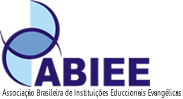 RELATÓRIO DE ATIVIDADES ABIEE 2021Principais atividades ABIEE no período de maio a dezembroMAIO20, 27 – Reunião do Fórum de presidentesRepresentantes ABIEE: Presidente Marcos Fernando Ziemer / Sec Carlos Silva21 – Reunião on-line CNE Representante ABIEE: Reitor Marcos Wesley Pauta: Diálogo inicial sobre Educação Híbrida com entidades da educação básica.24 – Reunião da Comissão Bicameral do CNE Representante ABIEE: Reitor Sílvio IungPauta: Diálogo inicial sobre Educação Híbrida com entidades da educação superior. 31 – Cerimônia de transformação em Universidade Evangélica de GoiásRepresentante ABIEE: Sec Executivo Carlos SilvaTambém enviado ofício de congratulação.JUNHO02 – Reunião on-line com SERES e INEP Representante ABIEE: Presidente Marcos ZiemerPauta: Balanço das visitas in loco e das ações da SERES/MEC08 – Reunião on-line CNERepresentante ABIEE: Reitor Marcos WesleyPauta: apresentação do Secretário de Educação do Estado de São Paulo, Rossieli Soares da Silva, sobre os itinerários do novo ensino médio paulista. 10 – Reunião do Fórum de presidentesRepresentantes ABIEE: Presidente Marcos Ziemer / Sec Carlos Silva21 – Reunião on-line CNERepresentante ABIEE: Diretor Gézio Duarte MedradoPauta: relato do parecer orientativo sobre o retorno às aulas.30 – 94ª Assembleia Geral do CRUBRepresentante ABIEE: Presidente Marcos Fernando ZiemerJULHO01 – Reunião on-line CNERepresentante ABIEE: Presidente Marcos Fernando ZiemerPauta: debate sobre o tema da educação híbrida, com foco no ensino superior, e recepção de contribuições para o parecer a ser elaborado pela Comissão.02 – Reunião on-line SERES/INEPRepresentante ABIEE: Presidente Marcos Fernando ZiemerPauta: Balanço das Visitas in loco e das ações da SERES/MEC04 – Nota de Repúdio – Universidade Mackenzie Foi publicada Nota de Repúdio aos ataques promovidos na noite de 03/07/21 às instalações da Universidade Presbiteriana Mackenzie, entidade ligada a ANEP (Associação Nacional de Escolas Presbiterianas), associada da ABIEE.07 – Nota de Apoio - Colégio Batista GetsêmaniNota teve como objetivo apoiar o Colégio Batista Getsêmani (BH) que foi envolvido injustamente em polêmica pela postagem de um vídeo onde crianças falam dos valores da família tradicional.08 – 1ª Reunião do Conselho Superior ABIEELiderada pelo Presidente Marcos Fernando Ziemer, dentre os diversos temas discutidos, destacamos a eleição do professor Luciano Sathler para liderança do Conselho e o início de procedimento de avaliação documental, da Faculdade Teológica Reformada de Brasília, candidata a futura associada da ABIEE.AEE - Marcos Antônio ArgoloAELBRA - Adilson RatundANEB - Valseni José Pereira BragaANEP - Marcos Isidoro Rodrigues dos AnjosANIEASD - Vanderlei José ViannaIAE - Ivan Góes COGEIME – Luciano Sathler (Relator)SINODAL - Ruben Werner Goldmeyer22 – Reunião do Fórum de presidentesRepresentantes ABIEE: Presidente Marcos Ziemer / Sec Carlos Silva26 – Reunião on-line da Comissão de Seguridade Social e FamíliaTema: imunidade tributária para entidades beneficentes (PLC 134/2019)Representantes ABIEE: Vice-presidente Euler Pereira Bahia / Vanderlei Vianna29 - Ofício no 075/2021/ABIEE Encaminhado ao Dep Federal Antônio Brito, relator da Comissão de Seguridade Social e Família        Assunto: Sugestões relativas ao PLC 134/2019.        (Sugestões elaboradas pelo Conselheiro Vanderlei Vianna)29 - Assembleia Geral Extraordinária FonifRepresentantes ABIEE: Vice-presidente Euler Pereira Bahia/Vanderlei Vianna/Carlos SilvaAGOSTO03 – Reunião on-line da Comissão de Seguridade Social e FamíliaTema: Grupo de Trabalho Visando Subsidiar a Análise do PLP nº 134/2019 Representantes ABIEE: Vanderlei Vianna09 – Reunião on-line da Comissão de Educação, Cultura e Esportes do Senado FederalRepresentante ABIEE: Vice-presidente Euler Pereira BahiaTema: Regulamentação do exercício da atividade de Psicopedagogia.12 – Reunião do Fórum de presidentes Representantes ABIEE: Presidente Marcos Ziemer / Sec Carlos Silva20 – Indicação para Comissão PNLD – MEC         Foram indicados os seguintes professionais:Raquel Dilly Konrath Marguit Carmem GoldmeyerSelena Castelão Rivas Afonso Ligório CardosoAlexander dos Santos DutraBianca Salazar Guizzo  Darlize Teixeira de Mello Márcia Cristina Dantas Leite BrazLilian Regina Neves BarbosaObs.: desses 9 indicados, 4 foram nomeados:Raquel Dilly Konrath Marguit Carmem GoldmeyerDarlize Teixeira de Mello Márcia Cristina Dantas Leite Braz23 – Ofício congratulações ao novo Coordenador FNEFoi eleito o professor Humberto Gonzaga no dia 18 de agosto26 – Reunião do Fórum de presidentesRepresentantes ABIEE: Presidente Marcos Ziemer / Sec Carlos Silva31 – Reunião on-line CNERepresentante ABIEE: Reitor Marcos Wesley da SilvaPauta: Palestra sobre o tema "Panorama da Educação Superior no mundo durante a pandemia da COVID-19", a ser proferida pelo Dr. Francesc Pedró, Diretor do Instituto de Educação Superior da América Latina e do Caribe da Organização das Nações Unidas para Educação, Ciência e Cultura – IESALC-UNESCO. SETEMBRO 02 – Reunião do Fórum de presidentesRepresentantes ABIEE: Presidente Marcos Ziemer / Sec Carlos Silva3 – Reunião on-line INPE Representante ABIEE: Sec Executivo Carlos Silva Pauta: Balanço das visitas in loco
09, 16, 23, 30 – Reunião do Fórum de presidentesRepresentantes ABIEE: Presidente Marcos Ziemer / Sec Carlos Silva14 – Reunião Diretoria ABIEEOn-line, das 10h às 12h14 – Reunião presencial com o Ministro da EducaçãoRepresentante:  Marcos Fernando ZiemerPauta: Manifestar apoio à gestão do Ministro e tratar de assuntos relacionados ao CEBAS.A reunião conjunta com ABIEE, ANEC, FONIF, CMB e Instituto Presbiteriano Mackenzie.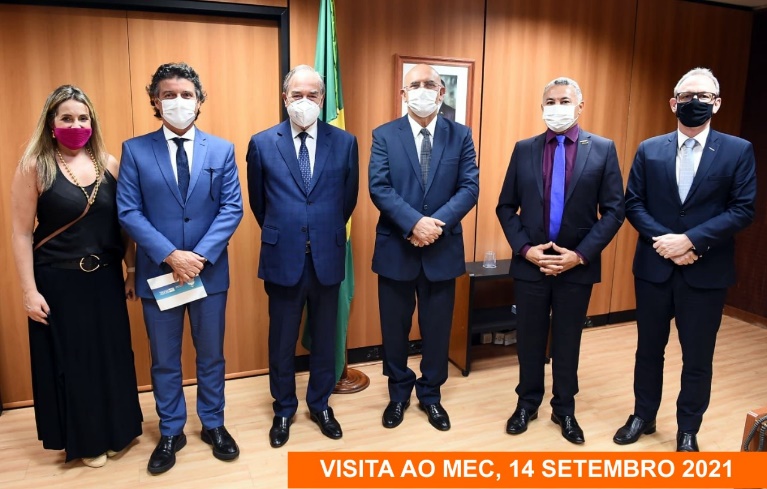 16, 23 e 30 – Reunião do Fórum de presidentesRepresentantes ABIEE: Presidente Marcos Fernando Ziemer / Sec Carlos Silva17 – Envio de contribuições para atualização das Portarias Normativas 20 e 23, de 21 de dezembro de 2017 – MEC, por solicitação da SERESForam solicitadas às Associadas as contribuições. As associadas Aelbra, ANEP, ANIEASD e SINODAL conseguiram concluir as sugestões no prazo de até 17 de setembro as quais foram enviadas à SERES através do Ofício 117/2021/ABIEE.23 – Reunião on-line SERES-MEC Representante: Marcelo França Alves (Procurador Institucional UNASP)Pauta: Atualização das Portarias Normativas 20 e 23, de 21 de dezembro de 2017 – MEC24 – Reunião on-line INEPRepresentantes: Diretores/professores das Associadas ABIEEPauta: Atualização de informações sobre os serviços prestados no âmbito do INEP28 – Reunião on-line FNERepresentantes: Geomário Moreira Carneiro e Ítalo Francisco CurcioOUTUBRO01 – Reunião on-line SERES/ INEPRepresentante ABIEE: Sec Executivo Carlos SilvaPauta: Apresentação de relatório INEP relativo à avaliação in loco05 – Reunião on-line CNERepresentante ABIEE: Vice-presidente Marcos Wesley da SilvarPauta: Avaliação da Educação Básica07, 14, 21 e 28 – Reunião do Fórum de presidentesRepresentantes ABIEE: Presidente Marcos Fernando Ziemer / Sec Carlos Silva18 – Reunião on-line SERES/INEPRepresentante: Vice-presidente Gézio Duarte MedradoPauta: Exame Nacional de Desempenho dos Estudantes - Enade 202218 – Reunião on-line com Ministro da Educação Milton Ribeiro Representante: Presidente Marcos ZiemerPauta: Financiamento estudantilReunião conjunta com o CRUB, ABIEE, ANEC, ABRUC, ANUP, COMUNG e ACAFE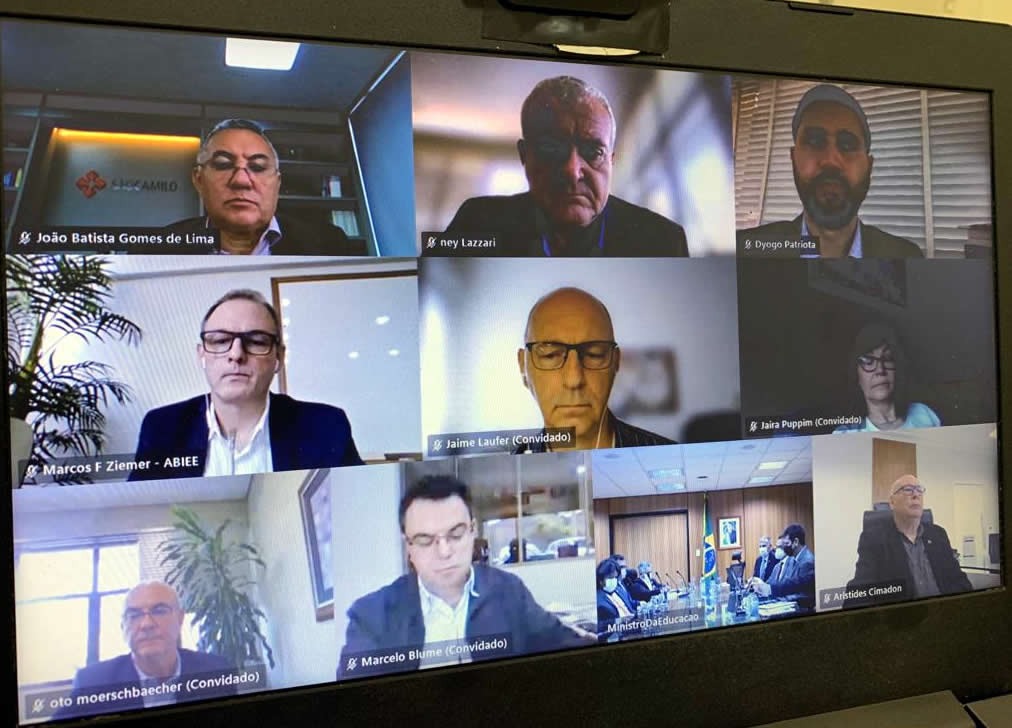 21 – Reunião on-line FONIF Representantes: Vice-presidente Euler Pereira Bahia / Dr. Vanderlei Vianna / Sec Executivo Carlos SilvaPauta: Sugerir alterações no PLP 134/2019, que regula as contrapartidas da filantropia Ficou decido que seria entregue uma Carta Aberta de apoio ao texto atual do PLC27 – Entrega da Carta em apoio ao PLP 134/A carta foi elaborada pela ABIEE, ANEC e FONIF e entregue pessoalmente ao relator da PLC, ao presidente da Câmara dos Deputados e as demais lideranças da casa legislativa.O presidente da ABIEE, Marcos Fernando Ziemer, agradeceu o apoio do Dr. Vanderlei Vianna tanto no apoio técnico na construção da carta.NOVEMBRO03, 10, 14 – Reunião do Fórum de presidentesRepresentantes ABIEE: Presidente Marcos Fernando Ziemer / Sec Carlos Silva08 – Reunião on-line CNERepresentante: Vice-presidente Marcos Wesley da SilvaPauta: Enem09 – Reunião on-line CNERepresentante: Sec Executivo Carlos SilvaPauta: Apresentação do Grupo Tiradentes sobre o tema Continuum Curricular e Gestão da Aprendizagem23 – Lançamento semipresencial da Universidade Corporativa ABIEEAconteceu com transmissão direta do Gabinete do Ministro Milton Ribeiro com a participação presencial do Presidente Marcos Fernando Ziemer e do Sec Carlos Silva.Tema: Educação para o mundo em tempos de mudançasDEZEMBRO9 – Live ABIEEPalestrante: Dr. Luciano Sathler (Reitor do Centro Universitário Metodista Izabela Hendrix)Mediador: Vice-presidente ABIEE Marcos Wesley da SilvaTema: Tecnologias disruptivas e seus impactos nos modelos de negócios de instituições educacionais09, 16 – Reunião do Fórum de presidentes Representantes ABIEE: Presidente Marcos Fernando Ziemer / Sec Carlos Silva15 – Posse nova Diretoria ABRUCRepresentante: Pastor Geomário Moreira Carneiro (Presidente da CONAPE e Relator do Conselho Fiscal ABIEE)16 – Reunião com Presidente ANECRepresentantes: Presidente Marcos Ziemer / Sec Carlos SilvaPauta: Alinhamento de ações referentes à educação confessional20 – Reunião on-line INEP/SERESRepresentante: Presidente Marcos Fernando ZiemerPauta: Apresentação de relatório INEP relativo à avaliação in locoBrasília, 20 dezembro de 2021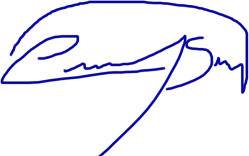 CARLOS SILVASecretário Executivo